2020- 2021 Studio Schedule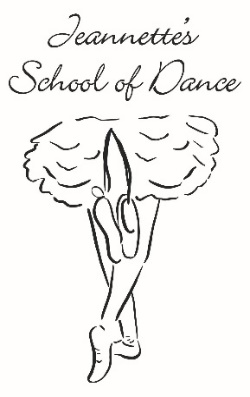 MondayTuesdayWednesdayThursdayFridaySaturday5:00 – 6:00 Beginner Hip Hop Ages: 5-74:30 – 5:30 Children’s DanceIntermediate Ballet & TapAges:  3-510:30 – 11:15Dance with Me ClassAges: 1 -2 4:30 – 6:00Dance Combo IAges: 5-79:30-10:30Adult / Teen Dance Work OutEvery other Saturday. Dates TBA6:00 – 7:30Dance Combo IAges: 5-75:30-6:30 Intermediate Hip Hop Ages: 7-95:15-6:15Dance Combo IIAges: 6-85:30-6:30 Children’s DanceBeginner Pre-Ballet & TapAges: 2-46:00 – 7:00Boys Hip HopAges 4-710:30-11:30 Children’s DanceBeginner Pre-Ballet & TapAges: 2-47:30 – 8:30 Advanced Hip Hop Teens6:30-7:30Intermediate/AdvancedPre-Pointe/Pointe 6:15-7:15Pre-Pointe I/II6:30-7:30Intermediate/advanced Hip HopAges: 10-1311:30-1:00Dance Combo IAges: 5-78:30 – 9:30Advanced Ballet/Pointe Teens 7:30-8:30Intermediate/Advanced Jazz7:15-8:15Tap & Jazz Combo IIIAges: 8-107:30-8:30Adult / Teen Dance Work Out1:00-2:00Tap & Jazz Combo IIIAges: 8-108:30-9:00Intermediate/Advanced Tap8:15-9:15Advanced JazzTeensHighlighted classes are teacher recommended classes for your child/children based on2:00 – 3:00 Pre-Pointe I/IIAll classes are subject to change or cancellation due to enrollment.9:15-9:45Advanced Tap Teensstudent’s past ability and performance. Please see Jeannette if any changes are necessary.